H. AYUNTAMIENTO CONSTITUCIONALSAN JUAN DE LOS LAGOS, JALISCO, 2015-2018:....::,EN SAN JUAN  DE LOS LAGOS, JALISCO SIENDO LAS  l 1:25 ONCE HORAS CON,.10 co	VEINTICINCO MINUTOS DEL DIA 29 DE J UNIO DEL AÑ02017 DOS MIL DIECISIETE , POR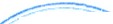 """ '"-  ,.., '·sr1,."       O  QUE  ESTANDO  REUNIDOS   EN   EL  SALON   DE  SESIONES  LOS  REGIDORES   QUE1':.J&/	-	TEGRAN   EL  H.  AYUNTAMIENTO   DE  SAN  JUAN   DE  LOS  LAGOS,  SE  PROCEDE   A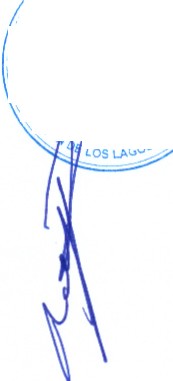 ;	}	LEBRAR ESTA SESION ORDINARIA, Y ACTO CONT INUO EL SERVIDOR PUBLICOE , CARGA DO DE LA SECRETARIA DE ESTE AYUNTAMIENTO PROCEDERA A TOMAR 1., 5}vcuWl·M'A%L J. TA DE ASISTENCIA Y EN SU CASO HACER LA CORRESPONDIENTE DECLARATORIA "1V- "	,.,   E QUORUM LEGAL.- - - - -- - - - - -- - - - - - -- - - - - - - -- -- - - - - - - - - - - - - - - - - - - - - - - -L0$!.0C.0'>PRESIDENTE MUNICIPAL.- C. ALEJANDRO DE ANDA LOZANO.- ----------------PRESENT E.REGIDORA MUNICIPAL.- C. RUTH ARCELIA GUTIERREZ MARTlN.- ------------PRESENTE. REGIDOR MUNICIPAL.- C. JOSE GUADALUPE BUENO MARTINEZ.- ------------PR ESENTE. REGIDORA MUNICIPAL.- MTRA. MAR CELA BECERRA VILLA.- -------------------PRESENTE .REGIDOR MUNICIPAL.- C. ANGEL HERNANDEZ CAMPOS.- ------------------------PRESENTE. REGIDORA MUNICIPAL.- MTRA. lRMA LETICIA REYNOSO NAVARRO.- ------PR ESENTE.REGIDOR MUNICIPAL.- C. BENJAMIN ATILANO ESCOTO.- ------------------·-------PRESEN TE. REGIDORA MUNICIPAL.- LIC. JESSICA ELIZABETH PADILLA DE LUNA.- -----PRESENTE. SINDI CO MUNICIPAL.- LIC. PABLO ESTEBAN GONZALEZ RAM!REZ.- ---------PRESENTE.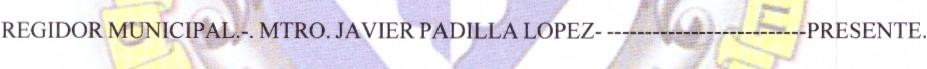 REGIDORA MUNICIPAL .- C. ADRJANA FLORES ZERMEÑO.- ----------- ..;:-----PRESENTE .REGIDOR MUNICIPAL.- DR. ANTONIO GALLAROO ALVAREZ.- -------- ·--------PRESENTE. REGIDOR MUNIClPAL.- DR.FLA VIO ALEJ ANORO DE ANDA DE ANDA.- -------PRESENTE. REGIDOR MUNICIPAL.-  C. JOSE ANTONIO GUI LLEN ARGUELLES.- -------------PRESENTE.---------------SEÑORES REGIDORES, PARA EFECTO DE DAR INICIO A LA SESION ORDINAR IA DE AYUNTAMIENTO CORRESPONDiENTE A ESTA FECHA, SE TIENE UNA ASISTENCIA DE I4 CATORCE REGIDORES INCLUYENDO AL PRESIDENTE MUNICIPAL , POR LO QUE EXISTE QUORUM LEGAL PARA SU REALIZACiqN, Y POR LO TANTO LOS ACUERDOS QUE SE TOMEN SERAN VAL IDOS, EN CONSE9UENC IA SE PROCEDE A DESAHOGAR  Y PROVEER EL SIGUIENTE: ---------- -- ---  - ---------- -- --- ------- - --- - --- ---- --- -- - ORDEN DEL DIA-- - - - -- - -- - - - --- - --- - - - -- - --1.- LISTA DE ASISTENCIA Y DECLARATORIA DE QUORUM.- ACUERDO.- ESTE PUNTO DEL ORDEN DEL DIA SE ENCUENTRA DEBIDAMENTE DESAHOGADO, TODA VEZ QUE AL INICIO  DE ESTA SESION SE TOMO LISTA DE ASISTENCIA Y SE HIZO LA DECLARATORIA DE QUORU M LEGAL.11.-:t         TURA. APROBACION  Y FIRMA  DEL ACTA DE LA SESION ORDINARIA NUMERO10 DE FECHA 08 DE JUNIO DEL AÑO 2017 DOS MIL DiECISIETE.- ACUERDO.- POR 14 CATORCE VOTOS A FAVOR DE LOS REGIDORES PRESENTES QUE CORRESPONDE A UNA UNAN IMIDAD, SE APRUEBA EL CONTENIDO DE LA MISMA Y SE FIRM A PARA CONSTANClA.lli.-  LECTURA  Y  APROBACION   DEL  ORDEN  DEL  DIA.-  ACUERDO.-  UNA  VEZ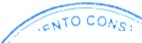 "''?-"	• - •	''"v"     OMETIDO  A  CONSIDERACION   EL  ORDEN   DEL   OlA,  PREVIAMENTE  CIRCULADO,   ES¡>	'O   PROBADO POR 14 CATORCE VOTOS A FAVOR DE LOS REGIDORES PRESENTES QUE.;	;  r;-	""t·.   RRESPONDE  A  UNA  UNANIMIDAD.'	'	11	5	E	1ó'".'..."..!-f Jrrz' ,'ttfroL e?{   .-    EL  ING.  HECTOR  CARRANZA   DE   LA   TORRE,  DIRECTOR   DE  AGUA   POTABLE,,..v" ,     EDIANTE   SU  OFICIO  NUMERO   APT/020/20 17,  DE  FECHA  22  DE  JUNIO   DEL   2017,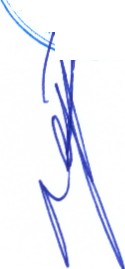 "'a osLJ>.v0SOLICITA LA ADQUISICION DE UNA BOMBA MOTOR ALTAMIRA R. DE 100 HP A 440VREBOBINABLE DE UN COSTO APROXIMADO DE $134,034.36 PARA TENER UNA BOMBA DE REPUESTO QUE PODRÍA UTILIZARSE PARA EL POZO DE LA MARTINICA 11 O POZO DE LA CONCHA.ACUERDO.- POR 14 CATORCE VOTOS A FAVOR DE LOS REGIDORES PRESENTES, QUE CORRESPONDE A  UNA  UNAN IMIDAD,  SE APRUEBA  LA  COMPRA  DE  UNA  BOMBA SUMERGIBLE CON MOTOR  A LTAMIRA  R DE  100 HP A 440 V  REBOBINABLE, COMO BOMBA   DE  REPUESTO,  LA  CUAL  SE  PODRA   UTILIZAR   PARA  EL  POZO  DE  LA MARTINICA 11 O EL POZO DE LA CONCHA; ASIGNANDO DENTRO DEL CAPI TULO 3500.­ SERVJCJOS  DE  JNSTALACION,  REPARACION  MANTENIMIENTO  Y CONSERVACION, PAR TIDA  PRESUPUESTAL  351.-  CONSERVACION   Y  MANTENIMIENTO   MENOR  DE INMUEBLES, LA CANTIDAD DE$ 134,034.36 (CI ENTO TREINTA Y CUATRO MTL TREINTA Y CUAT RO PESOS 36/100 M.N .) IVA INCLUIDO. CON FUNDAMENTO EN LOS ARTICULOS35, 37 FRACCION 11, V, X Y XIII; 38 FRACC ION 111; 47 FRACC ION VI Y80 DE LA LEYDEL  GOBIERNO  Y  LA  ADM INISTRACION  PUBLICA  MUNICIPAL	L  ESTADO  DE JALISCO.};>       SOLICITUDES DE EMPLEADOS  MUN ICIPALES:V.- LA C. JUANA DEL ROSARIO GONZALEZ RAMIREZ, EM PLEADA DE ASEO PUBLICO, MEDLANTE SU ESCRITO DE FECHA DE RECIBIDO 21 DE JUNIO DEL 20I7, SOLICITA APOYO PARA CUBRIR LOS GASTOS MEDICOS DE UNA CIRUGIA DE FRACTURA DE CADERA, DICHOS GASTOS ASCIENDEN A LA CANTIDAD DE $30,160.00 (TREINTA MIL CIENTO SESENTA PESOS 00/ 100 M.N.).ACUERDO.- POR 14 CATORCE VOTOS A FAVOR DE LOS REGIDORES PRESENTES, QUE CORRESPON DE A UNA  UNAN IMIDAD, SE TURNA  A COMISION EDILICIA  DE SALUD LA PRESENTE SOLICITUD, COMISION  PRESIDIDA  POR  EL REGIDOR MUNICIPAL  DR. ANTONIO GALLARDO ALVAREZ Y COMO VOCALES LA REGIDORA MUNICIPAL MTRA. MARCELA BECERRA VILLA Y EL REG I DOR MUNICIPAL DR. FLAVIO ALEJANDRO DE ANDA    DE   ANDA,    PARA   QUE    EMITAN	DICTAMEN    ANTE    ESTE    PLENO   DE AYUNTAMIENTO SOBRE OTORGAR APOYO ECONOMICO A LA C. JUA   A DEL ROSARIO GONZALEZ   RAMIREZ,   EMPLEADA   DE   ASEO   PUBLICO,  POR   LA  CANTIDAD   DE$30,160.00 (TREINTA MIL CIENTO SESENTA PESOS 00/ 100 M.N.) PARA CUBRIR LOS GASTOS MEDICOS DE UNA CI RUG IA DE FRACTURA DE CADERA. CON FUNDAMENTO EN LOS ARTICULOS 27, 35 Y 37 DE LA LEY DEL GOBIERNO Y LA ADMIN I STRACION PUBLICA MUNICIPAL DEL ESTADO DE JALI SCO Y LO DISPUESTO EN LOS ARTÍCULOS 39 Y 40 DEL REGLAMENTO DE AYUNTAMIENTO.};>      SOLICITUDES DE APOYO A ESCUELAS:VI.- LA L.E.P. MARIA ELENA LLAMAS DOMINGUEZ, EDUCADORA ENCARGADA DEL JARDIN DE NIÑOS "BICENTENARIO DE LA INDEPENDENCIA DE MEXICO", MEDIANTE SU ESCRITO DE FECHA DE RECIBIDO 15 DE JUNIO DEL 2017,SOLICITA SU APOYO PARA COMPRAR  UN  PROY ECTOR,  TECNOLOGIA  QUE  APORTARA   EXPERIENCIAS SIGNIFI CATIVAS EN EL PROCESO DE ENSEÑANZA-APRENDIZAJE.A	0.-  POR  13 TRECE  VOTOS  A  FAVOR  Y  01  UNA  ABSTENCION  DE  LOSREGIDORES  PRESENTES, QUE  CORRESPOND E  A  UNA  MA YORJA  CALIFICADA,  SE NIEGA OTORGAR APOYO ECONOMTCO PARA COMPRAR UN PROYECTOR, A LA L.E.P. MARJA  ELENA  LLAMAS  DOMING UEZ,  EDUCADORA  ENCA RGADA  DEL JARDIN  DE NfÑOS "BICENTENARIO DE LA IN DEPENDENCIA DE MEX ICO". CON FUNDAMENTO EN LOS ARTICULOS 35, 37 FRACCION 11; 47 FRACCION  1, X I Y Xlll; Y 80 DE LA LEY DEL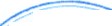 ,\ót-lTO c0	GOBIERNO Y LA ADMINISTRACION PUBLICA MUNICIPAL DEL ESTADO DE JALISCO.'-..	• -	S;-,>\	,·	LO   LAGOS, JALISCO, RESPECTIVAMENTE, MEDIANTE SU ESCRJTO DE FECHA 09 DE-:- 5Jv'irNEr %L	10 DEL2017, SOLICITAN  SU APORTACION  DE TRES MIL  PESOS PARA  RENTA Y  LUZ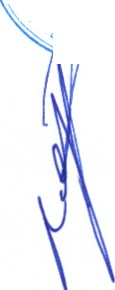 "''-,.,,	l.....v L LOCAL QUE OCUPAN PARA LA ATENCION A LAS PERSONAS QUE ATIENDEN EN1.."G0s	LFABETIZACION  Y CERTIFICACION  EN PRJMARIA Y SECUNDARlA, MISMO APOYO..-...;.--  QUE SE OTORGO EN EL PRESENTE AÑO ESCOLAR.ACUERDO.- POR 14 CATORCE VOTOS A FAVOR DE LOS REGIDORES PRESENTES, QUE CORRESPONDE A UNA UNANIMIDAD, SE APRUEBA OTORGAR APOYO ECONOM ICO POR LA CANTIDAD DE $ 3,000.00 (TRES  MIL PESOS 00/100 M.N) DEL PERIODO COMPRENDiDO DE AGOSTO DEL 2017 A SEPTIEMBRE 2018, A FAVOR DEL LIC. FRANCISCO PALOS Y/0 LA C. TERESA ATILANO CERVANTES, COORDINADOR DE LA ZONA 02 Y TECNICO DOCENTE DE LA M ICRO-REGION 12 DE INEA RESPECTIVAMENT E EN EL ESTADO, PARA CUBRJR EL PAGO DE LA RENTA Y PAGO DE ENERG IA ELECTRICA DEL INMUEBLE DESTINADO PARA LA PLAZA COMUNITARIA DEL INSTITUTO EN NUESTRO MUNICIPIO, A FIN DE CONTINUAR ATENDIENDO A LA POBLACION DE JOVENES Y ADULTOS QUE REQUIEREN ALFABETI ZACION; EL PRESENTE APOYO SE OTORGARA MEDIANTE LA COMPROBACION PERSONAL YIA ORDEN DE PAGO CON RECIBO ANTE LA HACIENDA MUNICIPAL. CON FUNDAMENTO EN LOS ARTICULOS 35, 37 FRACCION II Y IX; 47 FRACC ION XI Y 80 DE LA LEY DEL GOBIERNO Y LA ADMINISTRACION PUBLICA MUNICIPAL DEL ESTADO DE JALISCO.};>       SOLICITUDES DE APOYO A LA ClUDADANIA:VTTI.- VECINOS Y FAMILIARES QUE HACEN USO DEL PUENTE PEATONAL UBICADO EN EL BLYD. RAMON MARTIN HUERTA CRUCE CON CALLE PLAN DE SAN LUIS Y AY. LU I S DONALDO COLOSIO, MEDIANTE SU ESCRJTO DE FECHA DE RECIBIDO 14 DE JUNIO DEL 2017, SOLICITAN SU APOYO E INTERVENCION EN LA CONSTRUCCION DE UN NUEVO PUENTE PEATONAL, A BASE DE CONCRETO Y ACERO, PUESTO QUE EL ACTUAL DEBIDO AL MATERIAL CON EL CUAL  ESTA CONSTRUIDO ES MUY INSEGURO, AL NO RECffiiR MANTENIMIENTO SE VUELVE UN PELIGRO PARA LA GENTE QUE VIVE Y TRANSITA ESTE ACCESO.ACUERDO.- POR 14 CATORCE VOTOS A FAVOR DE LOS REGIDORES PRESENTES, QUE CORRESPONDE A UNA UNANIMIDAD, SE DAN POR ENTERADOS DE LA PRESENT E SOLICITUD;DE IG UAL MANERA SE INFORMA, A LOS VECINOS USUARJOS DEL PUENTE PEATONAL EN MENCTON, POR PARTE DEL PRESIDENTE MUNICIPAL, C. ALEJANDRO DE ANDA LOZANO, QUE EL ANTE-PROYECTO Y PRESUPUESTO ESTIMADO YA FUE INGRESADO AL BANCO DE PROYECTOS DEL GOBIERNO DEL ESTADO, CON NUMERO DE CONTROL 2017-0428, VALIDADO CON FECHA 2017-06-07; CONTINUANDO CON LA GESTION DE RECURSOS FEDERALES Y/0 ESTATALES PARA SU PRESUPUESTACION Y EJECUC ION .CON FUNDAMENTO EN LOS ARTICULOS 35, 37 FRACCION 11, IV Y XIV; 38 FRACCION  III, VIII Y X; 47 FRACCION U , VI  Y XI  DE LA LEY DEL GOBIERNO Y  LAADMINISTRACION PUBLICA M UN ICIPAL DEL ESTA DO DE JALISCO.                                                          - .IX.- LOS VECINOS DE LA COMUN IDAD DE HALCONERO DE ARRIBA, DE  ESTE MUNICIPIO, MEDIANTE SU ESCRITO DE FECHA 19 DE JUNIO DEL 2017, SOLICITAN APOYO PARA PONER LA RED  DE AGUA POTABL E YA QUE LA COM UN IDAD ESTA SUFRI ENDO POR  FALTA DE EL VITAL LIQUIDO. DE  LA MISMA MANERA HACEN MENC10N   QUE  ELLOS  CUENTAN   CON   78  METROS   DE  TUBO  DE  METAL   DE  311 SESION ORDINARJA DE AYUNTAMIENTO.....'fU'P        AS, UNA BOMBA SUMERG!BLE DE 30 CABALLOS Y EL TRANSFORMADOR DE LUZ ELECTRJCA.ACUERDO.- POR 14 CATORCE VOTOS A FAVOR DE LOS REGIDORES PRESENTES, QUE CORRESPONDE A UNA UNAN I MIDAD, SE TURNA LA PRESENT E SOLICITUD AL DIRECTOR DE AGUA POTABLE Y ALCANTARILLADO, ING. HECTOR CARRANZA DE LA TORRE, PARA QUE REALI CE UNA VISITA A LA COMUNIDAD RURAL DE HALCONERO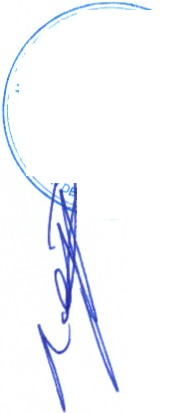 , :.,.roco,-,	E ARRIBA,  PARA VALIDAR  LA OBRA  SOLICITADA  E INFORMAR  AL PRESIDENT E,	H, s,., ·	ICI PAL C. ALEJANDRO  DE ANDA  LOZANO, EL CUAL TENDRA  LA  FACULTAD  DERGAR   APOYO   ECONOMICO   Y/0   EN   ESPEC IE,   CON   FUNDAMENTO   EN   LO:r:	; };·	A , RDADO EN SESION ORDINARIA DE AY UNTAM IENTO NUME RO 08 DE FECHA 23 DE\	·	DIC EMBRE DEL 2015, PUNTO DE ACUERDO NO. Xlll , ASUNTO G ENERAL 3; PARA SER1''? EcRN) ti %L CQTABILIZADOS	EN	1,-A	PARTIDA	PRESUPUESTAL	248.-	MA TERIALESv		,.:.	MPLEMENTARIOS  2400.- MATERIALES Y ARTICULOS DE CONSTRUCCION Y  DE tosLAc.  l '	PARACJON DEL RECURSO INGRESA DO POR CONCEPTO DEL 3% PARA  LA INFRAESTRUCTURA BASICA EX ISTENTE. CON FUNDAMENTO EN LOS ART ICULOS 35,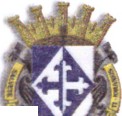 37 FRACCION ll, IV, V Y Xlll; 47 FRACCION l, ll, VI, VII, Y XI; 80, 94 FRACCION 1 DE LA LEY DEL GOBIERNO Y LA A DMIN I STRACION PUBLICA MUNICIPAL DEL ESTADO DE JALISCO.X.- ASUNTOS GENERALES.-SE HACE CONSTAR  POR  PARTE  DEL  L.C.P.F  RAFAEL  PADlLLA  ROUGON, FUNCIONA RIO ENCARGADO DE LA SECRETARIA DEL AYUNTAMlENTO, Y CON FUNDAMENTO EN EL ARTICULO 23 INCISO A) FRACCION V I Y 119 U LTIMO PARRAFO DEL REGLAMENTO DE AYUNTAMI EN TO Y POR 14 CATORCE VOTOS A FAVOR DE LOS REGIDORES PRESENTES, INCLUYENDO AL PRESIDENTE MUNI CI PAL, QUE CORRESPONDE A UNA MAYORIA UNANIMIDAD, SE AGENDA 06 SEIS PUNTOS MAS A TRATAR EN EL ORDEN DEL DIA , SEGUN LO DISP UESTO EN LOS ARTICULO$ 35, 49 FRACCION V Y 63 DE LA LEY DEL GOB I ERNO Y LA ADM INISTRACION PUBLI CA MUNIC IPAL DEL ESTADO DE JALISCO, SI ENDO ESTOS LOS SIGUIENTES:ASUNT O GENERAL 1.- EL C. ALEJANDRO DE ANDA LOZANO, PRESIDENTE MUN ICIPAL, MEDIANTE SU OFICIO NUME RO 057-HM2/AY/2017, DE FECHA 26 DE JUNJO DEL 2017, PROPONE PARA SU ANALISJS Y APROBACION  LA ¡A MODI FICACION REALIZADA AL PRESUPUESTO DE EGRESOS MUNICIPALES VIGENTE, PASANDO DE UN PRESUPUESTO INIC I AL   DE   $226'862,825.00  (DOSCIEN TOS  VEINTISEIS   MILLONES   OCHOCIENTOS SESENTA   Y   DOS   MIL   OCHOCIENTOS   VEINTICINCO  PESOS   001100   M.N.)  A   UN PRESUPUESTO DE EGRESOS EN SU PRIMERA  MODIFI CACION POR LA CANTIDAD DE$279'6 14,198.00 (DOSCIENTOS SETENTA Y NUEVE MILLONES SEISCIENTOS CATORCEMIL CIENTO NOVENTA Y OCHO PESOS 001100 M.N.).ACUERDO.-   POR  14 CATORCE VOTOS A  FAVOR DE LOS REGIDORES  PRESENTES,  QUE CORRESPONDE  A  UNA  UNANIMIDAD, SE AUTORIZA  EL USO DE LA VOZ AL C.P. SIXTO ALEJANDRO  VILLALOBOS  CRUZ,  ENCARGADO  DE  LA  HACIENDA  MUNICIPAL,  PARA QUE   EXPONGA   ANTE   ESTE   PLANO   DEL   AYUNTAMIENTO    LA    1"  MODIFICACION REALIZADA  AL  PRESUPUESTO  DE  EGRESOS  MUNICIPALES 2017.  UNA  VEZ  EXPUESTO Y    DI SCUTIDO    EL    PUNTO     EN     M ENCION,    AS!    COMO    ATEND IDOS    ALGUNOS CUESTIONA MIENTOS Y  POR  09 NUEVE  VOTOS  A FAVOR, 03 TRES VOTOS  EN  CONTRA Y 02 DOS ABSTENC IONES DE LOS REG IDORES PRESENTES, QUE CORRESPONDE  A  UNA MAYORIA   ABSOLUTA,  SE  APRUEBA   EN   LO  GENERAL  Y   EN   LO  PARTICULAR,   LA PRIMERA  MODIFICACION  AL PRESUPUESTO  DE  EGRESOS  DEL EJERCICIO FISCAL 2017, PARA    PASAR    DE    UN    PRESUPUESTO     INI CIAL    DE    $226'862,825.00    (DOSCIENTOS VEINTISEIS     MILLONES     OCHOCIENTOS     SESENTA     Y     DOS     MIL     OCHOC IENTOS VEINTICINCO PESOS 00/ 100 M.N.) A  UN  PR ESUPUESTO  DE $279'614, 198.00 (DOSCI ENTOS SETENTA   Y  NUEVE   M ILLONES   SEI SCIENTOS   CATORCE  MIL   CIENTO  NOVENTA   Y OCHO  PESOS  001100  M.N.), COMO  SE  DESCR I BE  EN  LOS  FORMATOS   ANEXOS  A  LA PRESENTE SOLICITUD,  EN  FORMA  IMPRESA  Y  EN  CD, Y QUE QUEDAN  COMO ANEXO AL   PRESENTE   PUNTO   DE   ACUERDO   Y   QUEDAN    EN   LOS   ARCHIVOS    DE   ESTA SECRETARIA   DE  AYUNTAMTENTO.   CON   FUNDAMENTO   EN   LOS  ARTICULOS  35,  37F            ON 11 Y IV; 38 FRACCION V III ; 38 BIS;47 FRACCION 11 Y XI ; 79, 80, 124, 125 Y 126DE LA LEY DEL GOBIERNO Y LA ADM INISTRAC ION PU BLICA MUNICIPAL DEL ESTADO DE JALISCO; ARTÍCULO 205 FRACCION VI, Y DEMAS APLICABLES DE LA LEY DE HACIENDA MUNICIPAL DEL ESTADO DE JALISCO..-.--- ASUNTO GENERAL 2.- LA C. MARIA DE JESUS GARCIA MONTOYA Y/0 MARIA DE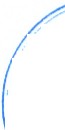 .._¡.."''"10 co,_s):      US  GARCIA  TORRES,  MEDIANTE   SU  ESCR ITO  DE  FECHA  20  DE  ABRIL   DEL  2017,_,_'>	·S	CITA SU APROBACION PARA LA CESION DE DERECHOS DEL LOCAL PROPIEDAD; tt	M	CIPAL UBICADO EN EL MERCADO DE ARTESAN IAS CON DOMI CILIO EN LA1l"''® CAL:. 'E  DE  VICENTE  GUERRERO  ENTRE  SILVERIO  DE  ANDA  Y  LOPEZ  MATEOS,sfyCRS.TA IA o    OL  N lA CENTRO, LOCAL W 30 DEL CUAL TIENE LOS DERECHOS QUE LA LEY LE<·	UNTA  MIENTCQ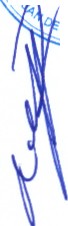 GA COMO ARRENDATARIO DEL M ISMO y MAN IFI ESTA ESTAR AL CORRIENTEtos .....c.o . '	LOS PAGOS DE LICENCIAS Y RENTAS CORRESPONDIENTES; Y SI AS! LO,......__. AUTORIZAN,  PARA  QUE  SE OTORGUEN  LOS  DEREC HOS  A  LA  C.  MONSERRA TGUTIERREZ FLORES. EN EL ENTENDIDO DE QUE  SE AUTORICE DICHA CESION DE DEREC HOS, CUBRIRA LOS PRODUCTOS CORRESPOND I ENTES, DE CONFORMIDAD CON LOS ARTICULOS 79 Y 81 FRACCION V DE LA LEY DE INGRESOS MUNIC IPALES .ACUERDO.-  POR   12  DOCE  VOTOS  A  FAVOR  Y  02  DOS  ABSTENCIONES   DE  LOS REGIDORES  PRESENTES,  QUE  CORRESPONDE  A  UNA  MAYORIA  CALIFICADA ,  SE APRUEBA  LA CESJON DE DERECHOS ARRENDATARIOS  DE LA C. MARIA  DE JESUS GARCIA  MONTOYA   Y/0 MARIA   DE  JESUS  GARCIA  TORRES,  DEL  LOCAL  N°  30 UBICADO EN  EL  MERCADO  DE  ARTESAN IAS  CON  DOM ICILIO  EN  LA  CALLE  DE VICENTE   GUERRERO  ENTRE  SILVERlO  DE  ANDA   Y   LOPEZ  MATEOS,  COLONIA CENTRO,    A	FAVOR	DE    LA	C.    MONSERRAT	GUTIERREZ	FLORES	COMO A RR ENDATARIO,  CONFOR ME  A   LOS   PLAZOS  Y  TERMINOS   QUE   ACUERDE   EL PRESIDENTE   MUNICIPAL   EN   TURNO,   AL   FORMALI ZAR   LOS   CONTRATOS   DE ARRENDAMIENTO ANTE ESTE H. AYUNTA MIENTO CONST ITUCIONAL, PREVIO PAGO CORRESPONDIENTE  CONFORME  A  LO  DISPUESTO  EN  LA  LEY DE  INGRESOS  DEL MUNIC IPIO  DE  SAN  JUAN   DE  LOS  LAGOS, JALISCO  VIGENTE;  FACULTANDO  AL SINDICO  MUNICIPAL  LIC.  PABLO  ESTEBAN  GONZALEZ  RAMIREZ  PARA  QUE  EN UN JON   CON   EL   SERVIDOR   PUBLICO   ENCA RGADO   DE   LA   SECRETARIA   DEL AYUNTAMIENTO   L.C.P.F.   RAFA EL  PADILLA   ROUGON   Y   EL   SUB-DIRECTOR   DE PROMOC ION    Y   GESTORIA	LIC.   JOEL    VALDIVIA	GOMEZ,    SE    REALI CE	LA VERIFICACION  Y TRAMITE  CORRESPOND I ENTE  CONFORME A DERECHO  PROVEA . CON FUN DAMENTO EN LOS ARTICULOS 35, 36, 37 FRACC ION IV, 47 FRACCION  1, VI Y XIII;  52 FRACC ION  I Y  II; 84 FRACCION  II  Y  93 DE  LA  LEY  DEL GOBIERNO  Y  LA ADM INISTRAC ION  PUBLICA  MUN ICIPAL  DEL  ESTADO  DE JALISCO.  ASI COMO  LO ESTA BLECIDO  EN  LOS  ARTICULOS  80,  81,  Y  82  DE  LA  LEY  DE  INGRESOS   DEL MUNICIPIO DE SAN JUAN DE LOS LAGOS, JALISCO VIGENTASUNTO GENERAL 3.- LOS PADRES DE FAM ILIA DE LAS ALUMNAS DE LA ACADEM lA DANZART, MEDIANTE SU ESCRITO DE FECHA DE RECIBIDO 27 DE JUN IO DEL 2017, SOLICITAN APOYO PARA CUBRIR LOS COSTOS COM PLEMENTA RIOS Y VlATICOS PARA LOS GANADORES DEL PRIMER LUGAR NACIONAL EN SU CATEGORIA Y ACREEDO RES DE LAS BECAS OTORGADAS POR PARTE DE "MDLD MUZA DE LA DANZA" FINAL NACIONAL 2017, YA QUE SOLO CUBRE  LA INSCRIPCION CUR SO Y CURSOS INTENSIVOS EN EL EXTRANJERO , MISMO QUE SE REALIZARA EN LA CIUDAD DE LIMA PERU LOS OlAS DEL 17 AL 20 DE AGOSTO DEL PRESENTE AÑO.ACUERDO.- POR 14 TRECE VOTOS A FAVOR DE LOS REGIDORES PRESENTES, QUE CORRESPON DE A UNA UNANIMIDAD, SE TURNA LA PRESENTE SOLICITUD, A COMISION DE CULTURA , PR ESIDIDA POR LA REGIDORA MUNICIPAL MTRA . MARCELA BECERRA VILLA Y COMO VOCA LES LAS REGIDORAS MUNICIPAL ES C. ADRIANA FLORES ZERMEÑO Y C. RU TH ARCELIA GUTIERREZ MARTJN ; FACULTANDO A LA PRESENTE COMI SION EDI LICIA, OTORGAR Y DISTRIBUIR APOYO ECONOMICO HASTA POR LA CANTIDAD DE$ 20,000.00 (VEINTE MIL PESOS 001100 M.N ) BAJO EL CAPITULO.- 4400 AYUDAS SOCIALES PARTIDA PRES UP UESTAL 443.-AYUDAS SOCIALES A INSTITU CIONES DE ENSEÑANZA, COMO ESTIMULO  ENTRE  LAS ALUMNA S DE BAJOS RECU RSOS ECONOM ICOS QU E DICTAMINE LA  PRESENTE COMISION , PARA CUBRIR PARTE DE LOS GASTOS Y/0 V IATICOS QUE LES GENERE ELPágina S de 8PA          IPAR EN EL "CONCURSO INTERNACIONAL DANZANDO EN LIMA 2017" DE LOSOlAS 17 AL 20  DE AGOSTO DEL PRESENTE EN LA  CIUDAD DE LIMA, PERU. CON FUNDAMENTO EN LOS ARTICULOS 35, 37 FRACCION IX; Y 47 FRACCION XI DE LA LEY DEL  GOBIERNO  Y  LA  ADMINISTRACION   PUBLICA  MUNICIPAL  DEL  ESTADO  DE--==- JALISCO.c---   -TOC""'?-"'	- - •   •s?j;;,;";;':)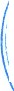 (t	t\\ A"("'>. TO  GENERAL  4.-  EL  C.  J.  GUADALUPE  SANCHEZ  QUEZADA,  DIRECTOR  DE1	SE	ICIOS GENERALES , MEDIANTE SU ESCRITO DE FECHA 28 DE JUNIO DEL AÑO EN\< >   SEc nA"'AD"'CUR  O,  SOLICITA  SU  ANALISIS  Y   APROBACION   PARA   ADQUIRIR   LA  SIGUIENTEv"AYuNTA M,ENro	CCION NECESARIA PARA EL TRACTOR KOMATSU D65EX-l5EO , QUE SE USA"'"o<	,A	UALMENTE  EN  EL VERTEDERO  MUNICIPAL:tos LA4 KIT DE SELLOS PARA EMPACAR LA CAJA DE TRANSMISIÓN.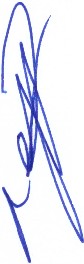 DICHA REFACCION  ASCIENDE A LA CANTIDAD DE $63,400.00 (SESENTA Y TRES MILCUATROCIENTOS PESOS 00/100 M.N.).ACUERDO.- POR 13 TRECE VOTOS A FAVOR DE LOS REGIDORES PRESENTES, QUE CORRESPONDE A UNA MA YORIA CALIFICADA , SE APRUEBA EL PAGO, POR LA CANTIDAD DE $63,400.00 (SESENTA Y TRES MIL CUATROCIENTOS PESOS 00/100 M.N.)!VA INCLUIDO, DEL 4 KIT DE SELLOS PARA EMPACAR LA CAJA DE TRANSMISIÓN, SEGUN COTfZACION ANEXA; PARA SER CONTABILIZADOS  EN LA PARTIDA PRESUPUESTAL298.- REFACCIONES Y ACCESORIOS MENORES DE MAQUINARIA Y OTROS EQUIPOS, DEL CAPÍTULO 2900.- HERRAMIENTAS, REFACCIONES YACCESORIOS MENORES DE LA CUENTA DE GASTO CORRIENTE. CON FUNDAMENTO EN LOS ARTlCULOS 35, 37 FRACCION II, IV, V Y XIII; 47 FRACCION I, Il, VI, VII, Y XI; 80, 94 FRACCION 1 DE LA LEY DEL GOBIERNO Y LA ADMINISTRACION PUBLICA MUNICIPAL DEL ESTADO DE JALISCO.ASUNTO GENERAL 5.- LA C. ADRIANA FLORES ZERMEÑO, REGIDORA MUNICIPAL , MEDIANTE SU ESCRITO DE FECHA 28 DE JUNIO DEL 2017, PONE A SU CONSIDERACION LA PROPUESTA PARA LA lNSTALACION DE REDUCTORES Y DE MANERA URGENTE LA IMPLEMENTACION DE SEÑALETICA DE CRUCE PEATONAL, CON LA FINALIDAD DE REDUCIR EL RIESGO DE ACCIDENTE Y DAR LA PREFERENCIA REQUERIDA POR EL PEATON EN EL CRUCE DE  LAS CALLES BENIGNO ROMO O CONOCIDO COMO EL CALVARIO.ACUERDO.- POR 14 CATORCE VOTOS A FAVOR DE LOS REGIDORES PRESENTES, QUE CORRESPONDE A UNA UNANIMIDAD, SE APRUEBA LA INSTALACION DE REDUCTORES DE VELOCIDAD Y SEÑALETICA  DE CRUCE PEATONAL DE LA CALLE MORENO VALLE Y EL CALVARIO. TURNESE LA PRESENTE SOLICITUD AL DIRECTOR DE OBRAS PUBLICAS MUNICIPALES ING. RAMON PADILLA PADILLA, PARA VALIDAR LA PROPUESTA DE LOS  REDUCTORES DE VELOCIDAD PRESENTADA POR LA REGIDORA MUNICIPAL  LA C. ADRIANA FLORES ZERMEÑO ANEXA A LA PRESENTE SOLICITUD VS REDUCTORES EN CONCRETO. CON FUNDAMENTO EN LOS ARTICULOS 35,37 FRACCION 11, IV, X Y XIII ; 47 FRACCION 1, 11, VI, VIl Y XI; 80, 94 FRACCJON Vrii DE LA LEY DEL GOBIERNO Y LA ADMINISTRACION PUBLICA MUNICIPAL DEL ESTADO DE JALISCO.ASUNTO GENERAL 6.- EL LIC. RAUL JUAREZ VALENCIA SUBSECRETARIO  DE ASUNTOS DEL INTERIOR, MEDIANTE SU OFICIO NUMERO SAI-684/DGDM-076/2017, DE FECHA 27 DE JUNIO DEL  AÑO EN CURSO, DIRIGIDO AL C.  ALEJANDRO DE ANDA LOZANO, PRESIDENTE MUNICIPAL , TNVITANDOLO A QUE ESTE H. AYUNTAMIENTO SE SUME A LA CONMEMORACION DE LOS 100 AÑOS DE LA CONSTITUCION POLITICA DEL ESTADO DE JALISCO, INCLUYENDO EL SIGUIENTE TEXTO EN EL PRESENTE PUNTO DE ACUERDO:"EL MUNICIPIO DE SAN JUAN DE LOS LAGOS, JALISCO, RECONOCE CON ORGULLO LA CONSTITUCJON POLITICA DEL ESTADO DE JALISCO, DE 1917, QUE CONTENTA 7 TITULOS, QUINCE CAPITULOS Y 67 ARTICULOS, TRES ARTICULOS  TRANSITORIOS  YA	SMO    RECONOCEMOS	EL    GRAN    COMPROM ISO   DE    LOS    DIPUTADOSCONSTITUYENTES:  ALARCON , ALLENDE, BOUQUET, CAMARENA , DELGADO,      -.,..._	GALINDO, GUZMAN, MACIAS, MORAN , RUVALCABA , TORRES, FAUSTO, V ICTOR<. >-"'· "ro eo,,	LOA, VICTOR VELARDE. JORGE V ILLA SEÑOR MEJIA , VlLLASEÑOR VIZCAINO QUEo.."'	·, _;;_.	TIERON   Y   SENTARON   LAS   BASES   PARA   DAR   VIDA   A   LA  CONSTITUC ION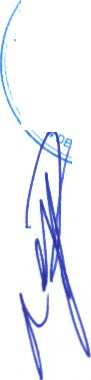 :r::....	(t 'f/í\ PO	ICA  DEL  ESTADO  LIBRE  Y  SOBERANO  DE JALISCO  QUE  HOY  POR  HOY  SIGUEVIGE   TE  Y  HA  SIDO  DE  LAS  PRIMERAS  CONSTITUC IONES  EN  EL  M UNDO  EN' Ey TA«,4 oe G LAR LA SOBERANIA INTERIOR DEL ESTADO Y LA FORMA DE GOBIERNO, DELv"	A >'JE Nroy-¡p	ITORIO, DE LOS HA BITANTES, DE LA OIVIS ION DEL PODER PUBLICO,  DEL PODER' "    (os LAGos l•(  ISLATIVO,    LA     INICIATIVA     Y     FOR.MACION     DE     LEYES,     FACULTADES     DEL,,	,_.-    CONGRESO   Y   LA   DIPUTACION    PERMANENTE;   DEL   PODER   EJECUTIVO,   DE   LAADMINISTRACION MUNICIPAL , DEL PODER J UDICIAL, DE LAS RESPONSABILIDAD ES DE  LOS  FUNCIONARIOS  Y  EMPLEADOS  PUB LICOS,  PREV ENCIONES  GENERALES, REFORMAS A LA CONSTITUCION Y DE LA INV IOLABiLIDAD DE LA PROPIA NORMA RECTORA O CONSTITUCION".ACUERDO.- POR 14 CATORCE VOTOS A FAVOR DE LOS REGIDORES PRESENTES, QUE CORRESPONDE A UNA UNANIM IDAD, SE APRUEBA  INCLUIR EL TEXTO SOLICITADO EN  EL  PRESENTE  PUNTO  DE  ACUERDO,  SUMANDO  A  ESTE  H.  AYUNTAMIENTO CONSTITUCIONAL  DE SAN JUAN DE LOS LAGOS, JALISCO,  A LA CONMEMORACION DEL CENTENARIO DE LA CONSTITUCION POLI TICA DEL ESTADO DE JALISCO, QUE EL GENERAL	MANUEL	MACARIO	DIEGUEZ	LARA,    ENTONCES	GOBERNADOR CONSTITUC IONAL DEL ESTADO LffiRE Y SOBERANO DE JALISCO, PUBLICO EL 08 DE JULIO DE 1917; QUEDANDO COMO A CONTINU ACI ON SE MENCIONA:"EL MUNICIPIO DE SAN JUAN DE LOS LAGOS, JALISCO, RECONOCE CON ORGULLO LA CONSTITUCJON POL/TI CA DEL ESTADO DE JALISCO, DE 1917, QUE CONTENIA  7 TITULOS, QUINCE CAP/TULOS Y 67 ARTICULOS, TRES ARTICULOS TRANS/TORJOS Y AS/   MISMO   RECONOCEMOS	EL   GRAN   COMPROMISO   DE   LOS   DIPUTADOS CONSTITUYENTES:   ALARCON,   ALLENDE,	BOUQUET,	CAMARENA,   DELGADO, GAL/NDO,  GUZMAN,  MACIAS,  MORAN,  RUVALCABA,  TORRES,  FAUSTO,  VICTOR ULLOA, VICTOR VELARDE, JORGE VILLASEÑOR MEJIA, V/LLASEÑOR VIZCAINO QUE DEBATIERON  Y SENTARON  LAS  BASES  PARA  DAR  VIDA A  LA  CONSTITUCION POLITICA DEL ESTADO LIBRE Y SOBERANO DE JALISCO QUE HOY POR HOY SIGUE VIGEN'{'E  Y HA SIDO DE LAS  PRIMERAS  CONSTITUCIONES EN  EL  MUNDO  EN REG ULAR LA SOBERANIA INTERJOR DEL ESTADO Y LA FORMA DE GOBIERNO, DEL TERRITORIO, DE LOS HABITANTES, DE LA DIVISION DEL PODER PUBLICO, DEL PODER LEGISUTIVO , LA INICIATIVA  Y FORMACION DE LEYES, FACULTADES DEL CONGRESO  Y LA  DIPUTACION  PERMANENTE ; DEL  PODER  EJECUTIVO,  DE  LA ADMIN/STRACION MU NICIPAL, DEL PODER JUDICIAL, DE LAS RESPONSA BILIDADES DE LOS FUNCIONARJOS  Y EMPLEADOS PUBL/COS, PREVENCIONES  GENERALES, REFORMAS A LA CONST/TUCION Y DE LA INVIOLABILIDAD DE LA PROPIA NORMA RECTORA O CONSTJTUCJONn.CON FUNDAMENTO  EN  LOS ARTICI)LOS  35, 37 FRACCION  IX Y XVII ; 38 FRACCION  VIII Y XI; 47 FRACCION I, IJT Y XIII; 48 FRACCION 11  DE LA LEY DEL GOBIERNO Y LA ADMINISTRACION  PUBLICA  MUNICIPAL  DEL  ESTADO  DE JALISCO.XI.- SEÑORES R EGIDORES EN VIRTUD QUE HA SIDO AGOTA DO EL ORDEN DEL DIA, SE DECLARA CONCLUIDA LA PRESENTE SESION , A LAS 12:59 DOCE HORAS CON CINCUENTA Y NUEVE MINUTOS DEL DIA DE HOY, CITANDO A SES!ON ORDINARIA DE AYUNTAMIENTO, CON FUNDAMENTO EN LO DISPUESTO POR LOS ARTICULOS 29 Y 31 DE LA LEY DE GOBIERNO Y LA ADMINISTRACION  PUBLICA  MUNICIPAL  DELESTADO DE JALISCO,  ARTICULO  21  DEL  REGLAMENTO  DE AYUNTAMIENTO  Y  POR          -:;::5_INSTRUCCIONES DEL PRESIDENTE MUNICIPAL C. ALEJANDRO DE ANDA LOZANO, ELOlA 13 DE JULIO DEL 2017, A LAS 10:00 DIEZ HORAS, EN EL SALON DE SESIONES DE AYUNTAMIENTO , FIRMANDO LOS QUE EN ELLA INTERVINlERON, QUISIERON  Y SUPI ERON HACERLO POR Y ANTE EL PRESIDENTE MUN ICIPAL QUE ACTUA EN UNJON DEL SERVIDOR PUBLICO ENCARGADO DE LA SECRETARIA DE ESTE AYUNTAMIENTO QUE AUTOR IZA Y DA FE, EN CUMPLIMIENTO A LO DISPUESTO POR EL ARTÍCULO 63 DE LA LEY DEL GOBIERNO Y LA ADMINISTRACIÓN PUBLICA MUNICIPAL DEL ESTADO DE JALISCO..C.P.F	EL PADILLA ROUGON VIDOR PUBLICO ENCARGADO DE LA SECRETARJA DELTORAMIREZSINDICO MUNICIPAL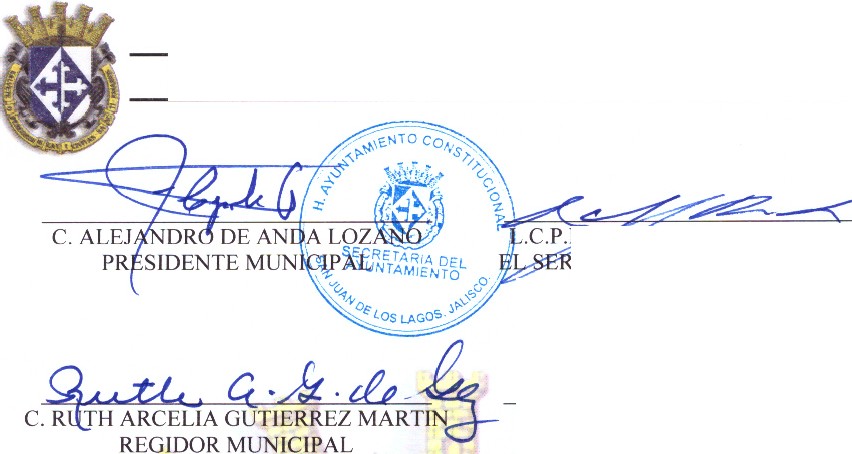 c. ANGEL	RNANDÉ	AMPOS REGIDOR MUNIClPALC. BENJAMIN ATILANO ESCOTOREGIDOR MUNICIPALe---MTRO. JAVIER PADILLA LOPEZ REGIDOR MUNICIPAL;;;?Ji*#?DR. ANTONIO GALLARDO ALVAREZREGIDOR MUNICIPAL. MARCELA BECERRA VILLA REGIDORA MUNICIPA LMT&REYNOSONAVARRO REGIDORA MUNICIPALLIC.JESSJ	PADILLA  DE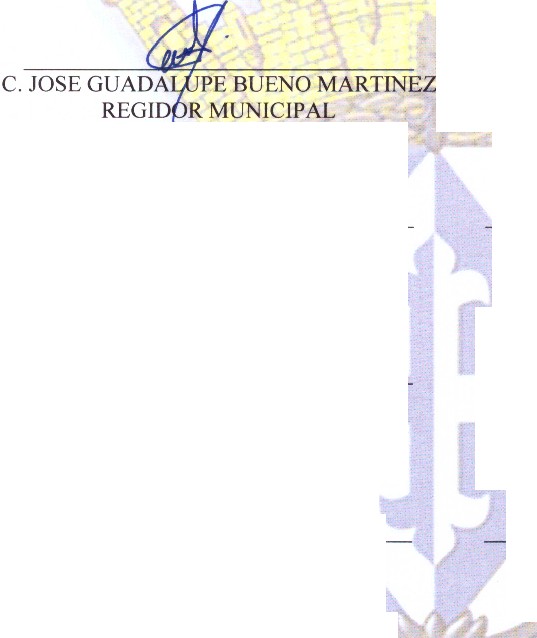 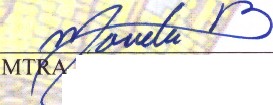 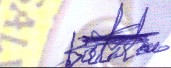 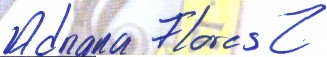 LUNA REGIDORA MUNICIPALC. ADRJANA FLORES ZERMEÑOREGIDORA MUN[CIPALDR. FLAVl	ANDA DEANDAREGIDOR MUNICIPAL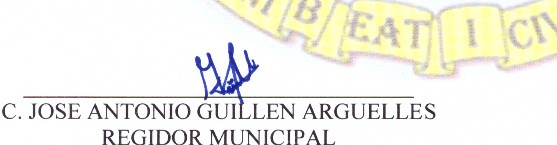 